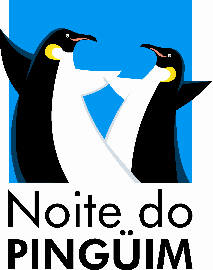 FICHA DE ADESÃO 55ª NOITE DO PINGÜIMCOTA DE PATROCÍNIORazão SocialRazão SocialRazão SocialRazão SocialNome  Fantasia:Nome  Fantasia:Nome  Fantasia:Nome  Fantasia:EndereçoEndereçoEndereçoEndereçoCep:Cidade:Cidade:Estado:CNPJ:CNPJ:IE:IE:Contato:                                                             Contato:                                                             Contato:                                                             Contato:                                                             Cargo:Cargo:Site:Site:Tel.: (   )Tel.: (   )E-Mail:E-Mail:Data:         _______/_______/_______Cota: (  ) Bronze (  ) Prata (  ) OuroValor da cota: R$Parcelar em:____vez(es)Data:         _______/_______/_______Cota: (  ) Bronze (  ) Prata (  ) OuroValor da cota: R$Parcelar em:____vez(es)Assinatura:Assinatura:Devolver a ficha preenchida e assinada pelo fax: (11) 3361-7160 e enviar logotipo nas versões JPG (alta resolução) e corel draw 10 para o e-mail: Devolver a ficha preenchida e assinada pelo fax: (11) 3361-7160 e enviar logotipo nas versões JPG (alta resolução) e corel draw 10 para o e-mail: Devolver a ficha preenchida e assinada pelo fax: (11) 3361-7160 e enviar logotipo nas versões JPG (alta resolução) e corel draw 10 para o e-mail: Devolver a ficha preenchida e assinada pelo fax: (11) 3361-7160 e enviar logotipo nas versões JPG (alta resolução) e corel draw 10 para o e-mail: Data-limite para adesão: 30/06/2016Data-limite para adesão: 30/06/2016Data-limite para adesão: 30/06/2016Data-limite para adesão: 30/06/2016